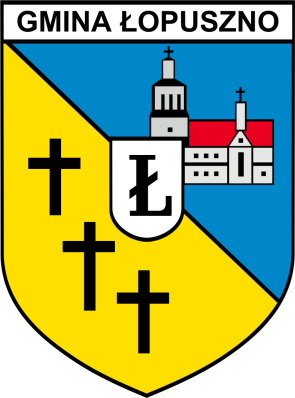 Analiza stanu gospodarki odpadami komunalnymi na terenie Gminy Łopuszno za 2016 r.Łopuszno, kwiecień 2017Wstęp.Zgodnie z art. 3 ust. 2 pkt 10 ustawy z dnia 13 września 1996r. o utrzymaniu czystości i porządku w gminach, jednym z zadań Gminy jest dokonanie corocznej analizy stanu gospodarki odpadami komunalnymi, w celu weryfikacji możliwości technicznych i organizacyjnych Gminy w zakresie gospodarowania odpadami komunalnymi.Zagadnienia ogólne.W okresie od 01.01.2016 r. do 31.12.2016 r. odpady komunalne z terenu Gminy Łopuszno odbierało Przedsiębiorstwo Usług Komunalnych „TAMAX” Szczepan Cieślak, ul. Dworcowa 46, 28-340 Sędziszów została wybrana w trybie przetargu nieograniczonego. Umowa została zawarta na okres (01.01.2015 do 31.12.2016)Na terenie Gminy Łopuszno zorganizowano punkt selektywnej zbiórki odpadów komunalnych przy Zakładzie Gospodarki Komunalnej w Antonielowie. Do punktu mieszkańcy mogli dostarczać odpady: meble i inne odpady wielkogabarytowe; zużyty sprzęt elektryczny i elektroniczny, zużyte baterie i akumulatory, przeterminowane leki i chemikalia, aerozole,  zużyte opony; popioły (sezonowo od listopada do kwietnia)Pojemniki na zużyte baterie znajdują się również w obiektach użyteczności publicznej tj. placówki oświatowe Zakład Gospodarki Komunalnej w Antonielowie. W 2016 r. została zorganizowana mobilne zbiórki odpadów tj.: Odpady wielogabarytowe i opony, zużyty sprzęt elektryczny i elektroniczny.Na terenie Gminy Łopuszno ustawione są kontenery na tekstylia, obuwie w miejscowościach:Łopuszno , ul. Konecka, ul. Włoszczowska (obok cmentarza), ul. Strażacka (przy szkole), GnieździskaJasieńOcena możliwości technicznych i organizacyjnych Gminy w zakresie gospodarowania odpadami komunalnymi.Możliwość przetwarzania zmieszanych odpadów komunalnych, odpadów zielonych oraz pozostałości z sortowania odpadów komunalnych przeznaczonych do składowania.Na terenie Gminy Łopuszno nie ma możliwości przetwarzania odpadów komunalnych. Wszystkie odpady nieselektywnie zebrane przekazywane były do Instalacji do mechaniczno-biologicznego przetwarzania zmieszanych odpadów komunalnych Promnik, 26-067 Strawczyn, (Region 4) odpady selektywnie zebrane, tj: opakowania z papieru i tektury, opakowania z tworzyw sztucznych, opakowania z metali, zmieszane odpady opakowaniowe, opakowania ze szkła, odpady z betonu, gruz ceglany, odpady wielogabarytowe zostały zagospodarowane w następujących instalacjach i procesach.*R 12 Wymiana odpadów w celu poddania ich któremukolwiek z procesów wymienionych w pozycji R1-R11*R 1 Wykorzystanie głównie jako paliwa lub innego środka wytwarzania energii* R3 – Recykling lub odzysk substancji organicznych*R 5 Recykling lub odzysk innych materiałów nieorganicznychW 2018 r przeprowadzono mobilną zbiórkę odpadów w zakresie odbioru:Odpadów wielogabarytowych w ilości 14,06 MgZużyte opony w ilości – 3,300 MgZużyte urządzenia elektryczne i elektroniczne – 0,665 MgW Gminnym Punkcie Selektywnej Zbiórki Odpadów za 2016 r, który prowadzi Samorządowy Zakład Gospodarki Komunalnej w Łopusznie z siedzibą w Antonielowie 26A zebrano następujące ilości odpadów:Popiół – 5,220 KgZużyte opony 1,921 Mg Zużyty sprzęt elektryczny i elektroniczny 0,655 MgPopiół jest dostarczany odpłatnie na wysypisko odpadów komunalnych w Promniku. Zgodnie z kwitami wagowymi za 2016 rok łącznie przekazano: 5,220 Mg. Zużyte opony są odbieranie nieodpłatnie przez Firmę Usługowo – Transportową „ARPI” w Podgrodziu, gdzie przekazano 1,921 Mg. Zużyte urządzenia elektryczne i elektroniczne odbierane są nieodpłatnie przez firmę MB Recycling Sp. z o.o. w Kielcach, przekazano łącznie 0,655 Mg.Potrzeby inwestycyjne związane z gospodarowaniem odpadami komunalnymi.W 2016 r. nie realizowano żadnych inwestycyjnych związanych z gospodarowaniem odpadami komunalnymi. Zgodnie z planem  Inwestycyjnym dla województwa świętokrzyskiego 2016-2022 (projekt), w Gminnym Punkcie Selektywnej Zbiórki Odpadów Komunalnych planuje się prace w zakresie: Poprawa infrastruktury technicznej, min. utwardzenie terenu, budowa wiaty.Liczba mieszkańców.Liczba mieszkańców zameldowanych na dzień 31.12.2016 r. -9038 osób, niniejsza liczbę osób wykazano do sprawozdania.Punktów adresowych z których odbierane są odpady – 2392, z czego 1842 z selektywną zbiórka odpadów, a 550 z nieselektywną zbiórką odpadówLiczba właścicieli nieruchomości, którzy nie zawarli umowy, o której mowa w art. 6 ust. 1.W toku weryfikacji udokumentowania w formie umowy korzystanie w usług odbioru i zagospodarowania odpadów stwierdzono, że:Z firmą PPHU „TAMAX” Tadeusz Cieślak zostały zawarte 45 umowyZ Samorządowym Zakładem Gospodarki Komunalnej w Łopusznie z siedzibą w Antonielowie 26 A zawarto 50 umów.Z firmą „JAREK” Jarosław Redlica, Jaworznia- Gniewice 7a, 26-065 PiekoszówZawarto 1 umowęIlość odpadów komunalnych wytworzonych na terenie Gminy.Ilość zmieszanych odpadów komunalnych, odpadów zielonych oraz pozostałości z sortowania odpadów komunalnych przeznaczonych do składowania odbieranych z tereny Gminy.Z terenu Gminy Łopuszno w 2016 roku odebrano następujące frakcje odpadów
u źródła Z selektywnej zbiórki odpadów u źródła (odbioru z mobilnej zbiórki odpadów) ilości odpadów wysortowanych i poddanych recyklingowi w  ilości : poziom recyklingu osiągnięty przez Gminę Łopuszno w 2016 roku wyniósł:papier, metale, tworzywa sztuczne i szkło – 46,120 %  ( wymagany 18 %)odpady budowlane i rozbiórkowe - 100% Osiągnięty poziom ograniczenia masy odpadów komunalnych ulegających biodegradacji przekazanych do składowania -0,00 % (nie przekazano żadnych odpadów ulegających biodegradacji do składowania)IV. Opłaty z tytułu gospodarowania odpadami komunalnymi w okresie od 01.01.2016r. do 31.12.2016 r.Wpływy z tytułu opłat za gospodarowanie odpadami komunalnymi:	371 409,43 zł.					Zaległości na dzień 31.12.2016 r	77 163,14 zł.					Nadpłaty na dzień 31.12.2016 r.	2 296,00 zł.Z czego:1.. Odbiór i zagospodarowanie odpadów komunalnych:306 180,00zł2. Punkt Selektywnej Zbiórki Odpadów Komunalnych: 12 000 zł3. Koszty administracyjne:53 229,43 zł	w tym:wynagrodzenia pracowników (etat pracownik)szkolenie pracowników koszty eksploatacyjne ( materiały biurowe, tonery, energia, gaz, woda, śmieci, lex, bip, akcesoria komputerowe, obsługa prawna, telefony, inne) VI. Sposób przekazywania odpadów firmie odbierającej odpadyOdpady niesegregowane – system pojemnikowyOdpady segregowane – system workowy (niebieski, żółty zielony, brązowy) dostarczany na wymianę, w razie braków możliwość dobrania worków w UG w Łopusznie pok. Nr 1.Sporządził: Iwona JanikNazwa i adres instalacji6), do której zostały przekazane odpady komunalneKod odebranych odpadów komunalnych7)Rodzaj odebranych odpadów komunalnych7)Masa odebranych odpadów komunalnych8) [Mg]Sposób zagospodarowania odebranych odpadów komunalnych9)Instalacja do mechaniczno – biologicznego przetwarzania zmieszanych odpadów komunalnych RIPOK, Promnik, ul. Św. Tekli 62, 26-067 Strawczyn20 03 01Niesegregowane (zmieszane)odpady komunalne428,040R 12Instalacja do mechaniczno – biologicznego przetwarzania zmieszanych odpadów komunalnych RIPOK, Promnik, ul. Św. Tekli 62, 26-067 Strawczyn20 03 07Odpady wielogabarytowe14,060R 12Instalacja do mechaniczno – biologicznego przetwarzania zmieszanych odpadów komunalnych RIPOK, Promnik, ul. Św. Tekli 62, 26-067 Strawczyn20 02 03Inne odpady nie ulegające biodegradacji5,220R 12Instalacja do składowania odpadów komunalnych Promnik, ul. Św. Tekli 62, 26-067 Strawczyn17 01 03Odpady innych materiałów ceramicznych i elementów wyposażenia1,200R 5Sortownia odp. selektywne zebranych Tadeusz Cieślak P.P.H.U.”Tamax” ul. Sportowa 2, 28-340 Sędziszów15 01 02Opakowania z tworzyw sztucznych76,100R 12Sortownia odp. selektywne zebranych Tadeusz Cieślak P.P.H.U.”Tamax” ul. Sportowa 2, 28-340 Sędziszów15 01 04Opakowania z metalu6,130R 12Sortownia odp. selektywne zebranych Tadeusz Cieślak P.P.H.U.”Tamax” ul. Sportowa 2, 28-340 Sędziszów15 01 06Zmieszane odpady opakowaniowe66,700R 12Sortownia odp. selektywne zebranych Tadeusz Cieślak P.P.H.U.”Tamax” ul. Sportowa 2, 28-340 Sędziszów15 01 07Opakowania ze szkła105,500R 12STONEHILLS sp.o.Tłuchówek 3187-605 Tłuchowo15 01 02Opakowania z tworzyw sztucznych0,035R 12Instalacja do segregacji odpadów i produkcji paliw alternatywnych BIO-MED. Sp.o.. Kielce Szczukowskie Górki 1A, 26-065 Piekoszów15 01 02Opakowania z tworzyw sztucznych0,155R 3P.G.K I M. sp. zo.o. Instal. Do mech.- biol. Przetwarzania zm. Odp. kom. (MBP)RIPOK ul. Przedborska, 29-100 Włoszczowa15 01 06Zmieszane odpady opakowaniowe0,520R 12„Boroszewice” Składowisko Boroszewice 28-340 Sędziszów16 01 03Zużyte opony3,300R 5SUMASUMASUMA706,960Rodzaj odebranych odpadów komunalnych7)Masa odebranych odpadów komunalnych8) [Mg]Niesegregowane (zmieszane)odpady komunalne428,040Odpady wielogabarytowe14,060Inne odpady nie ulegające biodegradacji5,220Odpady innych materiałów ceramicznych i elementów wyposażenia1,200Opakowania z tworzyw sztucznych76,100Opakowania z metalu6,130Zmieszane odpady opakowaniowe66,700Opakowania ze szkła105,500Opakowania z tworzyw sztucznych0,035Opakowania z tworzyw sztucznych0,155Zmieszane odpady opakowaniowe0,520Zużyte opony3,300Suma706,960Kod odpadów przygotowanych do ponownego użycia i poddanych recyklingowi7)Rodzaj odpadów przygotowanych do ponownego użycia i poddanych recyklingowi7)Masa odpadów przygotowanych do ponownego użycia i poddanych recyklingowi8) [Mg]15 01 01Opakowania z papieru i tektury17,60015 01 02Opakowania z tworzyw sztucznych76,10015 01 04Opakowania z metali6,13015 01 07Opakowania ze szkła104,412ex 15 01 06Zmieszane odpady opakowaniowe16,179